Τρία ήταν τα βασικά μέρη του αρχαίου θεάτρου:•        Το κυρίως θέατρο ή κοίλον, το μέρος που προοριζόταν για τους θεατές.•        Η ορχήστρα , ο κυκλικός ή ημικυκλικός χώρος που έπαιρνε τη θέση του ο Χορός.•        Η σκηνή , ο χώρος των υποκριτών. Το κοίλον: Το κυρίως θέατρο περιλαμβάνει τα εδώλια (καθίσματα) των θεατών τα οποία περιβάλλουν ημικυκλικά την ορχήστρα. Είναι κτισμένα αμφιθεατρικά και ακολουθούν την πλαγιά του λόφου , στον οποίο συνήθως κατασκευαζόταν το θέατρο. Ένα ή δυο διαζώματα (πλατύς οριζόντιοι διάδρομοι ) χώριζαν το κοίλον σε 2 ή 3 ζώνες, για να διευκολύνουν την κυκλοφορία των θεατών. Τις σειρές των εδωλίων διέκοπταν κάθετα προς την ορχήστρα, κλίμακες (σκάλες) από τις οποίες οι θεατές ανέβαιναν στις ψηλότερες θέσεις .Τα τμήματα των εδωλίων ανάμεσα στις κλίμακες ονομάζονταν κερκίδες. Η χωρητικότητα των αρχαίων θεάτρων ήταν πολύ μεγάλη. Το θέατρο του Διονύσου στην Αθήνα χωρούσε 17.000 θεατές, της Εφέσου 16.000, της Επιδαύρου 14.000.Η ορχήστρα: Ο κυκλικός ή ημικυκλικός χώρος ανάμεσα στο κοίλο και την σκηνή αποτελούσε την ορχήστρα. Η είσοδος του χορού στην ορχήστρα γινόταν από δυο πλευρικές διόδους, τις παρόδους. Στο κέντρο της ορχήστρας βρισκόταν ο βωμός του Διονύσου, η θυμέλη.  Η σκηνή: Η σκηνή, το τρίτο αρχιτεκτονικό μέλος του θεάτρου, εκτεινόταν πίσω από την ορχήστρα.   Ο τοίχος της σκηνής παρίστανε ό,τι απαιτούσε το διδασκόμενο έργο. Συνήθως απεικόνιζε πρόσοψη ναού ή ανακτόρου με δυο ορόφους. Είχε μία ή τρεις θύρες, από τις οποίες έβγαιναν στην ορχήστρα τα πρόσωπα του δράματος που βρίσκονταν στα ανάκτορα. Η μεσαία (βασίλειος θύρα) χρησίμευε για την έξοδο του βασιλιά. Τα πρόσωπα που έρχονταν απέξω και όχι από τα ανάκτορα ,έμπαιναν από δύο παρόδους.Στην Αθήνα και στο θέατρο του Διονύσου επικράτησε η εξής συνήθεια: οι ερχόμενοι από την πόλη ή το λιμάνι έμπαιναν στη σκηνή από τη δεξιά, σε σχέση με το θεατή, πάροδο, ενώ όσοι έφταναν από τους αγρούς από την αριστερή.Κατά μήκος του τοίχου της σκηνής, προς το μέρος των θεατών, κατασκευάστηκε ένα ξύλινο και αργότερα πέτρινο ή μαρμάρινο υπερυψωμένο δάπεδο, πάνω στο οποίο έπαιζαν οι ηθοποιοί. Ο χώρος αυτός ονομάστηκε λογείο.ΘΕΑΤΡΟ ΚΑΙ ΤΕΧΝΟΛΟΓΙΑ:Το στήσιμο μιας παράστασης χρειάζεται, εκτός των άλλων παραγόντων που αναφέραμε, και τεχνική στήριξη: χρειάζεται δηλαδή θεατρικές μηχανές και εργαλεία για την σκηνική κατάσταση. Οι κυριότερες από τις μηχανές που χρησιμοποιούνται στο θέατρο είναι:Το περιστροφικό σύστημα. Το δάπεδο της σκηνής διαθέτει έναν κυκλικό σύστημα, που μπορεί να περιστρέφεται και να μετακινεί ό,τι είναι τοποθετημένο πάνω του: σκηνικά, ηθοποιούς κτλ. Η έκπληξη για το θεατή είναι ότι οι ηθοποιοί μετακινούνται χωρίς να βαδίζουν, ότι τα σκηνικά (σπίτια, ανάκτορα κ.ά.) αλλάζουν θέση στο χώρο χωρίς να τα αγγίζει κανείς.Αν τώρα αυτό το περιστροφικό σύστημα χωριστεί καθέτως στα δυο με ένα σκηνικό, μπορεί, όση ώρα χρησιμοποιείται από τους ηθοποιούς το α΄ ημικύκλιο για την παράσταση του έργου, στο β΄ ημικύκλιο να στήνουν οι τεχνικοί τα σκηνικά της επόμενης πράξης.Ο αναβατήρας. Το πάτωμα της σκηνής είναι συχνά το πάτωμα ενός τεράστιου αναβατήρα (ασανσέρ), που μπορεί να κατεβαίνει ως το υπόγειο ή να ανεβαίνει ως την οροφή της σκηνής. Διευκολύνει τις αναλήψεις αλλά και τον καταποντισμό των ηθοποιών.Τα τραμπουκέτα. Σε σκηνή που διαθέτει υπόγειο συχνά σχεδιάζονται κυκλικές ή παραλληλόγραμμες οπές, που ανοίγουν στο κρίσιμο σημείο της παράστασης, για να «καταπιούν» ό,τι έχει τοποθετηθεί επάνω τους, έναν ηθοποιό ή ένα σκηνικό αντικείμενο, του οποίου η εξαφάνιση μοιάζει μαγική ή ανεξήγητη.Ο γερανός /  αιώρημα : ανυψωτική μηχανή για τον από μηχανής θεόΤο βροντείον και κεραυνοσκοπείον : μηχανική αναπαραγωγή βροντής και αστραπήςΟι  περίακτοι : 2 ξύλινοι στύλοι για αλλαγή σκηνικών Η σκηνή: ορθογώνιο, μακρόστενο κτήριο, που προστέθηκε κατά τον 5ο αι. π.Χ. στην περιφέρεια της ορχήστρας απέναντι από το κοίλον. Στην αρχή ήταν ισόγεια και χρησιμοποιούταν μόνο ως αποδυτήρια, όπως τα σημερινά παρασκήνια.Το προσκήνιο: μια στοά με κίονες μπροστά από τη σκηνή. Ανάμεσα στα διαστήματα των κιόνων βρίσκονταν θυρώματα και ζωγραφικοί πίνακες (τα σκηνικά). Τα θυρώματα του προσκηνίου απέδιδαν τρεις πύλες, από τις οποίες έβγαιναν οι υποκριτές. Το προσκήνιο ήταν αρχικά πτυσσόμενο, πιθανώς ξύλινο.Τα παρασκήνια: τα δύο άκρα της σκηνής που προεξέχουν δίνοντάς της σχήμα Π στην κάτοψη.Οι πάροδοι: οι διάδρομοι δεξιά και αριστερά από τη σκηνή που οδηγούν στην ορχήστρα. Συνήθως σκεπάζονταν με αψίδες.Η ορχήστρα: Η ημικυκλική (ή κυκλική, π.χ. Επίδαυρος) πλατεία στο κέντρο του θεάτρου. Συνήθως πλακόστρωτη. Εκεί δρούσε ο χορός.Η θυμέλη: ο βωμός του Διονύσου στο κέντρο της ορχήστρας.Ο εύριπος: αγωγός απορροής των υδάτων στην περιφέρεια της ορχήστρας από το μέρος του κοίλου.Το κοίλον: όλος ο αμφιθεατρικός χώρος (με τα εδώλια, τις σκάλες και τα διαζώματα) γύρω από την ορχήστρα όπου κάθονταν οι θεατές.Οι αναλημματικοί τοίχοι: οι τοίχοι στήριξης του εδάφους στα άκρα του κοίλου.Οι αντηρίδες: πυργοειδείς τοίχοι κάθετοι προς τους αναλημματικούς που χρησιμεύουν στην καλύτερη στήριξή τους.Τα διαζώματα: οριζόντιοι διάδρομοι που χωρίζουν τις θέσεις των θεατών σε οριζόντιες ζώνες.Οι σκάλες: κλιμακωτοί εγκάρσιοι διάδρομοι για την πρόσβαση των θεατών στις θέσεις τους.Οι κερκίδες : ομάδες καθισμάτων σε σφηνοειδή τμήματα που δημιουργούνται από τον χωρισμό των ζωνών με τις σκάλες.Τα εδώλια: τα καθίσματα, οι θέσεις των θεατών.Η προεδρία : η πρώτη σειρά των καθισμάτων όπου κάθονταν οι επίσημοι.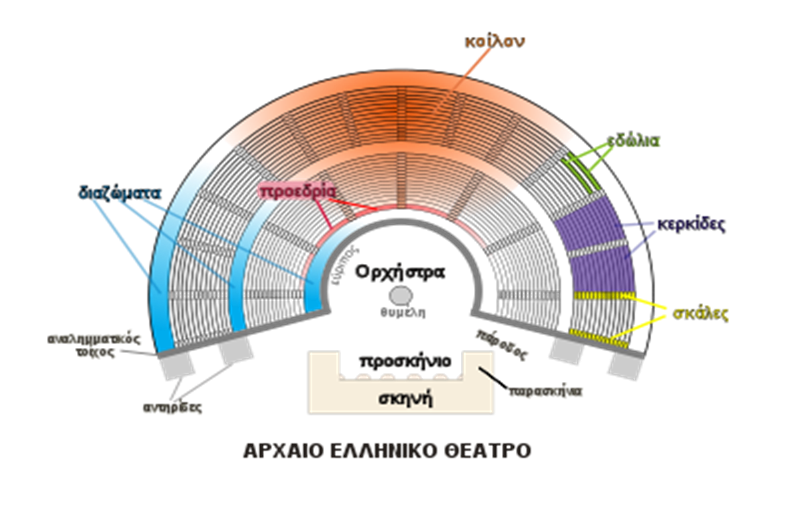 